    Foods that contain Cinnamon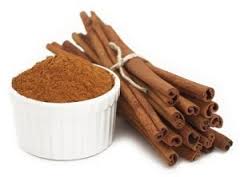 Apple Jack’s CerealApple Jacks CerealAppleway’s Apple Simply Wholesome BarAppleway’s Simply Oatmeal Chocolate Chip BarBake Crafters - Apple Cinnamon MuffinBake Crafters – Apple FritterBake Crafters – Breakfast Bun Bake Crafters – Cinnamon RollBake Crafters – French Toast SticksBenefit Bar (2.5oz.) Apple CinnamonBenefit Bar (2.5oz.) Oatmeal RaisinChortles – Mini-Mini Cinnamon GrahamCinnamon ApplesauceCinnamon Chex CerealCinnamon GranolaCinnamon Raisin BagelsCinnamon Stuffed PancakesCinnamon Toast Crunch CerealCinnamon Toast Crunch Cereal BarDavid’s Cookie - Whole Grain Oatmeal Raisin CookieES Foods Graham Minis, Cinnamon CrackersFrench Toast – Mini Cinnamon RushGranola Cinnamon – Bake Crafters PouchGranola, Low Fat with Raisins – Kellogg’s Homemade Apple CakeHomemade Apple CrispHomemade Pumpkin BarsKeebler Bug BitesKeebler Scooby Doo! Graham Cracker Sticks, CinnamonKellogg’s Cocoa Krispies Chewy Granola Bar – Apple CinnamonKellogg’s Nutri-Grain Cereal Bar – Apple CinnamonMalt O Meal Oatmeal - Apple w/CinnamonMalt O’Meal Cinnamon GranolaMini Benefit Bar (1.25oz.) Oatmeal CinnamonMini Cinnis RollsMini Donut Whole Grain Rings – Whole Grain Powdered Sugar (Bake Crafters)Nature Valley Crisps - Cinnamon & Chocolate ChipNutrigrain Breakfast Bar – AppleOatmeal Breakfast Bun Pillsbury Cinnamon Toast Crunch Frozen Filled Breakfast BarPillsbury Mini Bagels Cinnamon Creamy CheesePillsbury Mini Bagels w/Cinnamon Cream CheeseSeasonal Football Whole Grain Cookie – J&JSkeeter Nut-Free ALLSOME! Cinnamon BitzSkeeter Nut-Free Cinnamon GrahamsUltra Bread Slice: Pumpkin, Cinnamon Burst, Blueberry, Banana7/13/2023